La Kinésiologie et la Fibromyalgie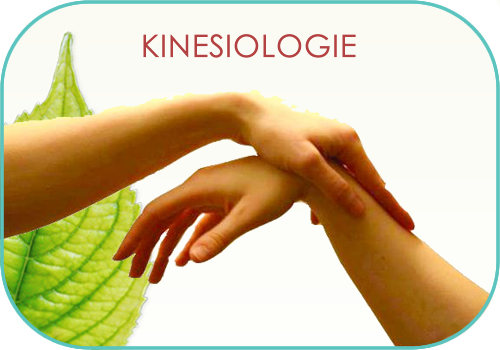 La kinésiologie est une pratique professionnelle destinée à favoriser un état d’équilibre physique, mental, et social.La kinésiologie a pour but, lors d’une fibromyalgie, de rétablir le dialogue entre vous et votre corps.Les douleurs, la fatigue sont une manifestation que votre corps exprime un conflit et donc des émotions dont vous n’avez pas toujours conscience car très souvent refoulés et toujours non exprimés.Le test musculaire (pression douce exercée sur votre main) va permettre à votre kinésiologue de détecter les blocages émotionnels que votre corps exprime par les douleurs.Puis, par des méthodes empruntées à la médecine chinoise ou d’autres techniques plus modernes, celui-ci va libérer les tensions, vous soulageant ainsi  de votre douleur physique et psychologique.La tête a été entendue  le corps peut donc  s’apaiser.Sylvie Blondeau